Velkomstbrev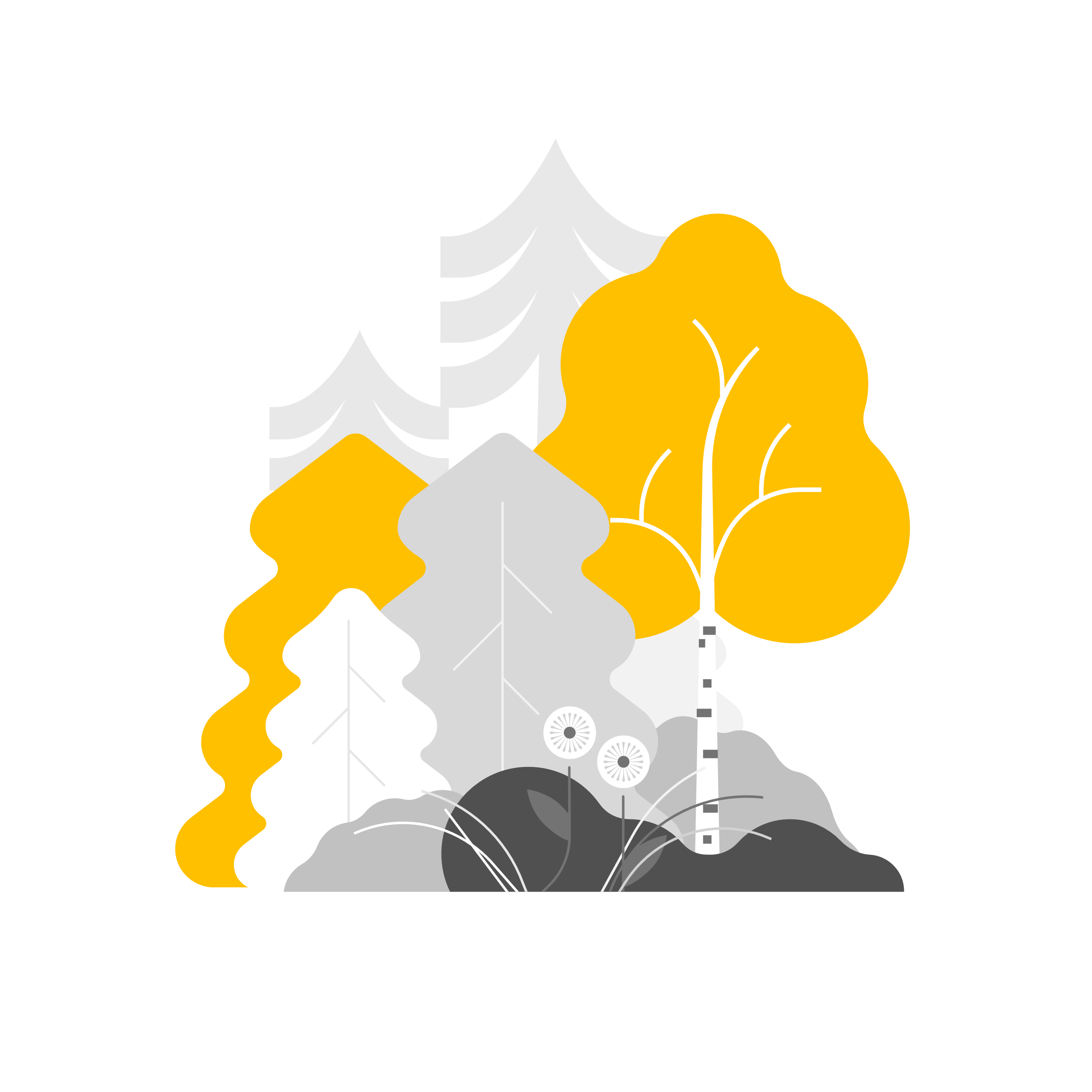 Vi byder dig og din familie velkommen til Mölndalsparken, som er en ejerforening med 84 lejligheder. Herudover er der i bebyggelsen 6 selvstændige rækkehuse, som vi deler grønne områder, parkering og affaldsordning med. Når man flytter til en ny bolig, er der ”tusind ting” at forholde sig til. Du kan finde svar på mange spørgsmål på vores hjemmeside www.molndalsparken.dk hvor du også finder navne og husnumre på bestyrelsen. Bestyrelsen kan altid kontaktes på mail: bestyrelsen@molndalsparken.dkOm brugsret: ”Beboere i stueetage har brugsret til og vedligeholdelsespligt over haverne/terrasserne ud for deres lejlighed. Dette gælder dog kun ”havesiden”. Arealet ved indgangspartiet til boligerne er uanset hvordan de rent faktisk fremstår at betragte som fællesareal uden særskilt brugsret for den enkelte lejlighedsejer.Ejere af førstesalslejligheder har brugsret til deres egen altan. Loftet er at betragte som fællesareal. Ingen ejere har brugsret hertil”Bestyrelsen arbejder lige nu med et oplæg til generalforsamling 2023 om hvordan indgangspartierne fremover skal/må fremstå. Derfor kan der i øjeblikket ikke foretages ændringer af det eksisterende.Vedligehold af udearealer: Vi har ingen vicevært tilknyttet - men en gartner, som passer de grønne områder med græsslåning, snerydning på fælles stier og klipning af fælles hække. Den hæk som omkranser terrassen i stuelejlighederne klippes 2 gange årligt af stuelejlighedens ejer. Du kan læse mere om dette på hjemmesiden.Affald: Vi sorterer vores daglige affald i de 2 affaldsøer, som er i området. Hver husstand bliver opdateret med ny tiltag direkte fra Albertslund kommune. Grønne poser til bioaffald kan hentes i affaldsstativet bag skuret. Der må i begrænset omfang hensættes haveaffald ved den hvide markering ved fælleskuret. Alt andet affald skal afleveres på den kommunale genbrugsplads.”Våde Maskiner”: Opvaske- og vaskemaskiner skal tilsluttes med aqualås.  Opvaskemaskinen skal stå på en drypbakke. Sker der alligevel vandskade skal du som ejer, som udgangspunkt dække både egen skade og eventuel skade hos underboer/naboer”YouSee”:  Du betaler over dine fællesudgifter for en grundpakke. Hvis du ikke ønsker dette, skal du meddele det skriftligt til vores administrator: Steen@ternstrom.dkParkering: Du kan parkere på alle opmærkede pladser (naturligvis undtaget dem med handicapskilte.) Der er plads nok til alle, men måske ikke lige udenfor din dør. Så må du vælge en lidt længere væk – og gå hjem gennem vores hyggelige bebyggelse.Generalforsamling: Vi holder generalforsamling hvert år i marts måned. Her har du mulighed for at bruge din indflydelse på foreningens drift og udvikling.Vi håber, at du/I kommer til at trives i MölndalsparkenVenlig hilsen BestyrelsenVinteren 2023